　　第２回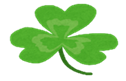 子ども家庭支援ＷＥＢセミナー　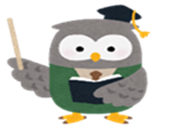 ネットで繋げよう会員の輪！　　子ども家庭福祉分野に興味のある方は、ぜひご参加ください。インターネットに接続できる環境さえあれば、どこでも参加できます。日　　時：2022年７月1６日（土）19:00（入室・受付：18:45）内　　容：①「10代20代の女性のリアル～夜回り活動から見えること～」【講師】筑紫女学園大学　准教授　大西　良氏②最近の子ども家庭福祉の動向　　田中　伸助氏基礎から学ぶミニ講座第２回「子ども家庭福祉論」は延期します。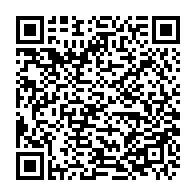 参 加 費  無料申込方法　右記の「QRコード」にてお申込み下さい。→→→→申込締切日　2022年７月14日（金）　　　　　※受付後、児童WEBセミナー登録させていただき、次回開催の定期配信をさせて頂き、開催の都度資料及びZOOMのIDとパスコードを配信いたします。（登録済みの方は再度申込みの必要はありません。）注）録画はできません。オンラインのみで実施します。委員メンバーや登録者から紹介のあった方で、将来、社会福祉士を目指している学生等、社会福祉士会に入会希望している方は参加可能です。身近にご存じの方がありましたら、お誘いいただきますようお願いします。※今後WEBセミナーは隔月第三土曜日の19時から1時間程度で開催予定です。今後の日程は、９月２４日を予定しております。通信にてご案内いたします。ご確認下さい。